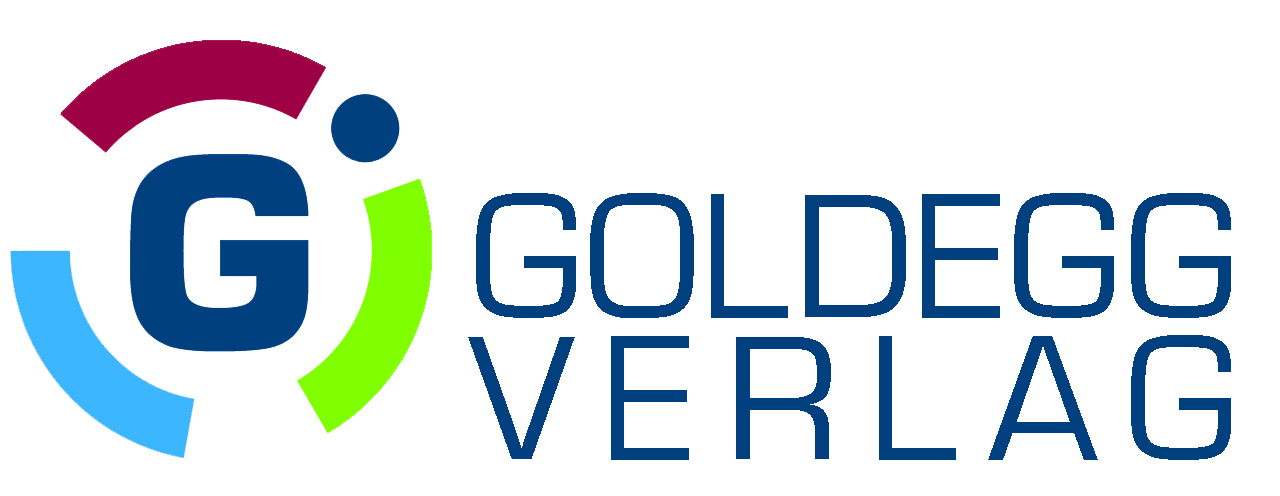 MEDIENINFORMATION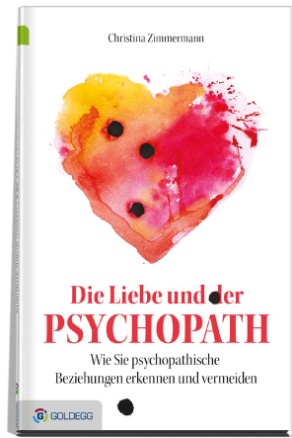 BUCHNEUERSCHEINUNGChristina Zimmermann„Die Liebe und der PsychopathWie Sie psychopathische Beziehungen erkennen und vermeiden“Herbst 2014Goldegg Verlag„Die Liebe ist kein Kriegsschauplatz“In ihrem neuen Buch bietet Christina Zimmermann ein Frühwarnsystem und zeigt, wie sich psychopathische Beziehungen erkennen und vermeiden lassen.Die Liebesfähigkeit macht den Menschen lebendig: Sie hilft ihm, sich selbst zu lieben und in gutem Kontakt mit seiner Umwelt zu sein. Viele psychische Erkrankungen erwachsen aus dem Mangel an Liebesfähigkeit, und das ist auch die grundlegende Störung des Psychopathen. Er vernichtet die Liebesfähigkeit anderer und fügt seinen Opfern ernsthafte Schäden zu, unter denen sie oft jahrelang leiden. Im direkten Umfeld eines Menschen zu leben, der keine Empathie hat, kein Gewissen und keine Reue kennt, kann eine schwere Belastung und sogar eine direkte Gefahr für Körper, Geist und Seele bedeuten.Christina Zimmermann ist Diplompsychologin und Leiterin des COR Instituts für Gesundheitsförderung in Hamburg. In ihrem neuen Buch „Die Liebe und der Psychopath“ legt sie die Mechanismen und Merkmale psychopathischer Beziehungen offen und erklärt, wie wir sie erkennen, vermeiden und den Fängen eines krankmachenden Partners entkommen können. „Die Liebe ist weder Kriegsschauplatz noch Pferdehandel“, schreibt Zimmermann. „Zuneigung, Nähe, Vertrauen, Liebe werden komplett auf den Kopf gestellt und vom psychopathischen Partner als Werkzeug gegen das verliebte Opfer eingesetzt. Psychopathen töten die Liebesfähigkeit des Partners.“Psychopathen sind meist charismatische Persönlichkeiten mit hoher Anziehungskraft, die die wunden Punkte anderer zielsicher aufspüren. „Sie sind Meister der Manipulation und machen das Opfer zum Täter, das sich ständig verteidigen muss. Besonders gefährdet, Opfer einer psychopathischen Beziehung zu werden, sind Menschen, deren innerer Widerspruch sehr groß ist und die zu Selbstaufgabe und übertriebener Fürsorge neigen“, erklärt die Autorin. Sie verfallen dem Psychopathen, der ein Spiel aus Nähe und Distanz inszeniert und werden von ständigen Verlustängsten geplagt; sie lassen sich ausbeuten und geraten in eine ungesunde Abhängigkeit. Gleichzeitig wünschen sie sich nichts so sehr wie ein ruhiges, zufriedenes Leben. Durchschauen die Opfer diese Mechanismen, können sie der zerstörerischen Beziehung entrinnen.Die Autorin steht für Interviews und Medientermine zur Verfügung.Christina Zimmermann ist Diplompsychologin und leitet das COR Institut für Gesundheitsförderung in Hamburg. Ihre Schwerpunkte liegen in der Beratung emotional erschöpfter Menschen und in der Burnout-Prävention und -Behandlung. Ihr ist es ein Anliegen, Menschen zu zeigen, wie sie sich selbst und andere im Miteinander besser verstehen können. 2013 erschien ihr Buch „Der Emma Peel-Faktor – Wie Sie sich als Frau unter Männern charmant, schlagfertig und schnell Respekt verschaffen“. Website der Autorin: www.cor-institut.com Pressematerial zum Download„Die Liebe und der Psychopath – Wie Sie psychopathische Beziehungen erkennen und vermeiden“Christina ZimmermannISBN 978-3-902991-12-6Hardcover, 288 Seiten€ 19,95 [A] [D]ISBN E-Book 978-3-902991-35-5E-Book € 9,99Neuerscheinung Herbst 2014Goldegg VerlagPresserückfragen, Rezensionsexemplare, Interviewanfragen
Goldegg Verlag GmbH
Mag. Maria Schlager-Krüger
Mommsengasse 4, 1040 Wien
Tel. +43 1 505 43 76-46 Fax -20
Mobil +43 699 1440 4446
maria.schlager@goldegg-verlag.at
www.goldegg-verlag.at